Ajuts directes per a la cessió de materialDades del sol·licitantTipus:      Col·lectiu*     Associació     Consell d’Estudiants     Altres UAB    Extern UAB*Col·lectiu implica estar inscrit en elDirectoriNom col·lectiu:         Responsable de la sol·licitud:      Telèfon mòbil del / de la responsable:      Dades de l’activitatNom de l’activitat:     						        Descripció de l’activitat:     						        Data de l’activitat:      					Horari:      Lloc de l’activitat:      					 Activitat fora de la UABMaterial sol·licitat Taules plegables			Quantitat:       Carpes				Quantitat:       Equip de so						En signar la sol·licitud, el grup organitzador es compromet a:Tenir cura del material cedit per la Unitat de Dinamització Comunitària i retornar-lo en les mateixes condicions en què ha estat donat.Retornar tot el material cedit en el temps previst i, en cas que no sigui possible, avisar el més aviat possible a la Unitat de Dinamització Comunitària.Si l’activitat ha de tenir lloc fora de la Plaça Cívica, cal l’autorització expressa del Deganat corresponent via correu electrònic a info.participacio@uab.cat Les entitats han de respectar la legislació vigent i no vulnerar la normativa de la UAB.      He llegit i accepto les condicions d’ajuts per a la difusió.(Si us plau, feu arribar aquesta sol·licitud a Dinamització comunitària: suport.participacio@uab.cat)  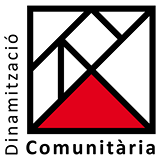 